Технологическая карта занятия по робототехнике  в условиях реализации ФГОС «Введение в робототехнику»7 класс Учитель информатики Ирлина Марина Владимировна2018 г.Технологическая карта занятия по робототехнике в условиях реализации ФГОС «Введение в робототехнику»           Класс:7.Тип урока: получение новых знаний.Форма урока: фронтальная работа с классом, практическая работа на компьютере.Цель: формирование у детей интереса и желания заниматься робототехникой	Задачи:образовательные:- познакомить детей с основными направлениями робототехники и современного робототехнического производства;- формирование политехнических  знаний о наиболее распространённых и перспективных технологиях  в робототехнике;- учить применять свои знания и умения в новых ситуациях.воспитательные: - воспитать аккуратность, терпение при  работе с конструкторами;- воспитать бережное отношение к материально-технической базе лаборатории робототехники;- воспитать культуру общения.развивающие:-   развивать самостоятельность и способности решать творческие, изобретательские задачи;-развивать наблюдательность, умение рассуждать, обсуждать, анализировать, выполнять работу с опорой на схемы и технологические карты;- развивать конструкторско-технологические способности, пространственные представления.здоровьесберегающая:- соблюдение правил техники безопасности.Оборудование: компьютер, мультимедийная презентация, видеосюжеты, готовые роботы.Материалы: схемы сборки роботов, детали конструктора.Основные понятия, используемые на занятии: Lego - роботы, конструирование, программирование.Формирование УУД (универсальные учебные действия):Личностные УУД:Развивать любознательность, сообразительность при выполнении разнообразных заданий проблемного характера.Развивать внимательность, настойчивость, целеустремленность, умения преодолевать трудности.Воспитывать чувства справедливости, ответственности.Познавательные УУД:Ориентироваться в понятиях «Lego - роботы», «конструирование», «программирование».Выделять детали заданной формы на готовом роботе.Анализировать расположение деталей в роботе.Составлять робота  из частей.Определять место заданной детали в конструкции.Сопоставлять полученный (промежуточный, итоговый) результат с заданным условием.Анализировать предложенные возможные варианты верного решения.Моделировать робота  из деталей.Осуществлять развернутые действия контроля и самоконтроля: сравнивать готового робота с образцом.Знать основные правила работы с конструктором.Создавать стандартные модели роботов из деталей.Коммуникативные УУД:Формировать умения работать  индивидуально и  в группах.Высказывать своё мнение и прислушиваться к мнению других, дополнять мнение товарищей, сотрудничать со сверстниками.Уметь задавать вопросы.Регулятивные УУД:Формировать умение определять цель деятельности на занятии.Принимать и сохранять учебную задачу.Осуществлять итоговый и пошаговый контроль по результату.Адекватно воспринимать оценку педагога.Формировать умение осуществлять познавательную и личностную рефлексию.Используемые педагогические технологии:- личностно-ориентированная;- групповая технология;- технология коллективной творческой деятельности;- здоровьесберегающая;- индивидуальное обучение.План занятия:Организационная часть занятия. (2 минут)Сообщение целей и задач занятия.(2 минуты)Сообщение нового материала. (10 минут)Практическая работа. (20 минут)Подведение итогов работы. (3 минут)Ход занятия.1.Организационная часть занятия.  Подготовка рабочих мест. 2. Сообщение целей и задач занятия. 	Ребята, сегодня нам предстоит понять, что такое робот, познакомиться основными направлениями робототехники и современного робототехнического производства.3.Сообщение нового материала:	Перед учащимися автомобиль, собранный из конструктора "Лего", игрушечный радиоуправляемый автомобиль и робот, способный выполнять определенные манипуляции. В чем разница между этими устройствами?	Видеофильм, презентация, рассуждения учащихся помогают прийти к самостоятельному выводу:	Робототехника – мультидисциплинарная наука, которая объединяет программирование, алгоритмику, логику, механику, математику и физику.	Робототехника – это одно из самых перспективных направлений для будущей профессии.	Робот – автоматическое устройство, действующее по заранее разработанной программе. Для взаимодействия с внешней средой робот использует разнообразные датчики и исполнительные механизмы. Поведение робота может меняться в зависимости от поступающей от датчиков информации.	Развитие роботов в дальнейшем, сможет значительно изменить образ жизни человека. Машины, наделенные интеллектом, будут  использоваться для самых различных работ, в первую очередь тех, выполнение которых небезопасно для человека и тех работ, которые человек не сможет выполнить в силу ограничений своих физических возможностей.Практическое задание:придумать задачу для роботизированного устройства, рассказать какими датчиками и механизмами оно должно быть оснащено,попробовать нарисовать это устройство.Возможно какие - то из этих идей, мы сможем реализовать на занятиях нашего кружка.      5.Подведение итогов урока.Учащиеся представляют свои мини- проекты. Теоретические роботы в картинках или в схемах могут реализовать самые фантастические идеи учащихся.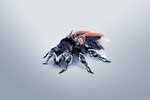 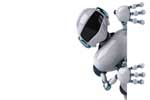 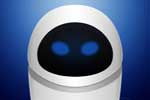 